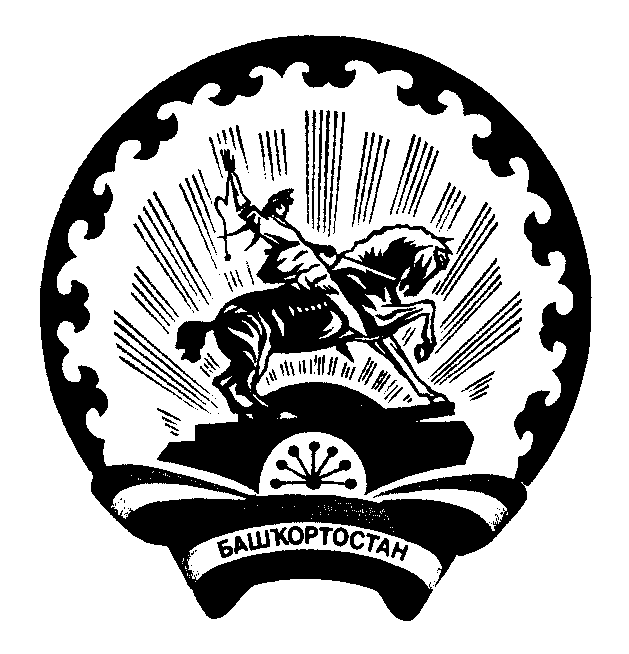 О закреплении ответственного лица в сфере противодействии терроризма и экстремизмаНазначить ответственным лицом в сфере противодействии терроризма и экстремизма Кужину Линизу Хамитовну, специалиста первой категории.Контроль за исполнением настоящего распоряжения оставляю за собой.Распоряжение вступает в силу со дня подписания.Глава администрации                                                                       Р.Э. Кадыров